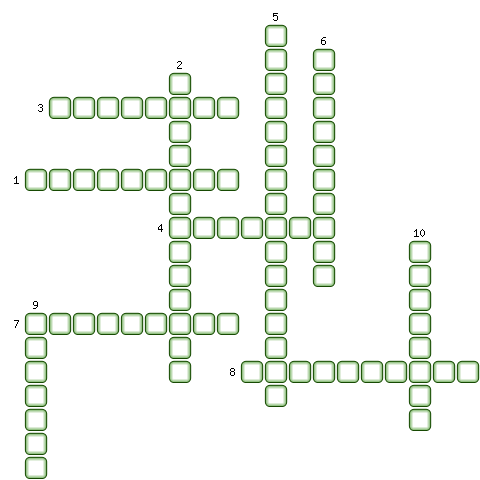 1. Им был создан манифест о «крестьянской вольности» в 1774 году.2. Портретист, впервые в русской живописи изображающий модели на фоне пейзажа.3. Автор памятника Петру I в Петербурге.4. Изобретатель водоходов.5. Эта отрасль производства появилась во второй половине XVIII века.6. Это право было введено на Украине в 1783 году.7. Крупная ярмарка, осуществлявшая торговый обмен между европейской частью России и Сибирью.8. Сечь ликвидированная в 1775 году.9. Имена М.Ломоносова, Г.Миллера, В.Татищева объединяют научные исследования в области […].10. Дети дворян в этих школах не учились в XVIII веке.